TUGAS PERANCANGAN STRUKTUR BAJA (CIV-303)SEMESTER GASAL 2019/2020Tugas diberikan kepada :Nama :							NIM : 			Nama :							NIM : 			Nama :							NIM : 			Nama :							NIM : 			Nama :							NIM : 			Rencanakan suatu bangunan pabrik yang terbuat dari konstruksi baja dengan denah dan potongan seperti pada gambar terlampir, dengan ketentuan :Mutu Baja ASTM A36 Dokumen kelengkapan tugas meliputi dokumen perhitungan struktur  :Perhitungan beban strukturPendimensian rangka batang struktur atas Perhitungan sambungan dan detail sambungan (minimal 3 titik)Gambar detail sambunganTUGAS PERANCANGAN STRUKTUR BAJA (CIV-303)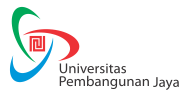 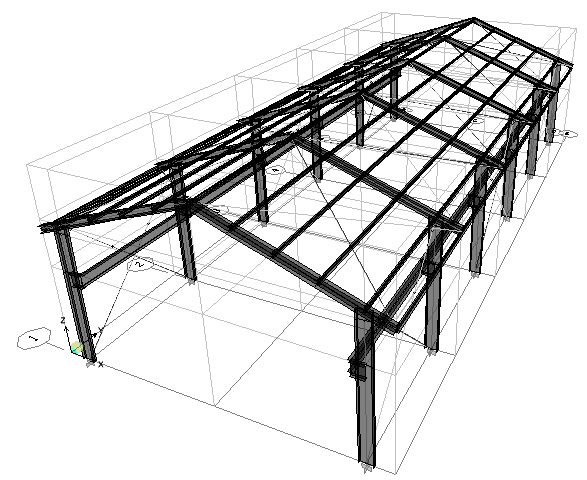 Dikerjakan oleh Nama : xxxxxxxx        NIM : xxxxxxxNama : xxxxxxxx        NIM : xxxxxxxPROGRAM STUDI TEKNIK SIPIL UNIVERSITAS PEMBANGUNAN JAYABulan, 2019Daftar Isi I. 	Penjelasan UmumII. 	Perhitungan Struktur Atas 	II.1. Perencanaan Gording 	II.2  Pembebanan Atap	II.3. Pemodelan Struktur Atas	II.4. Output Gaya Dalam Struktur Atas	II.4. Perhitungan Dimensi Struktur Atas	II.5. Perhitungan Sambungan III. Lampiran 	IV.1. Gambar Struktur Penjelasan Umum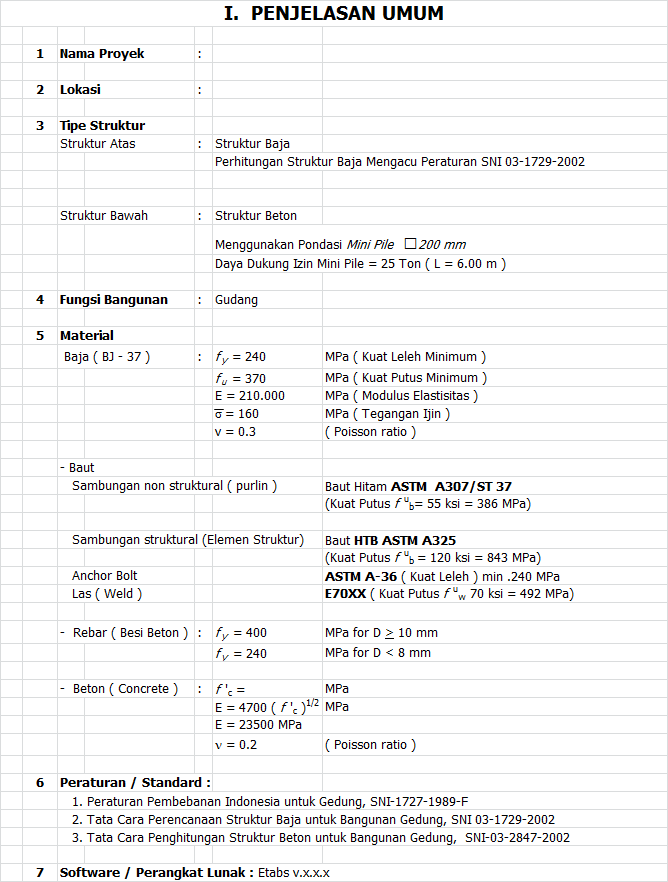 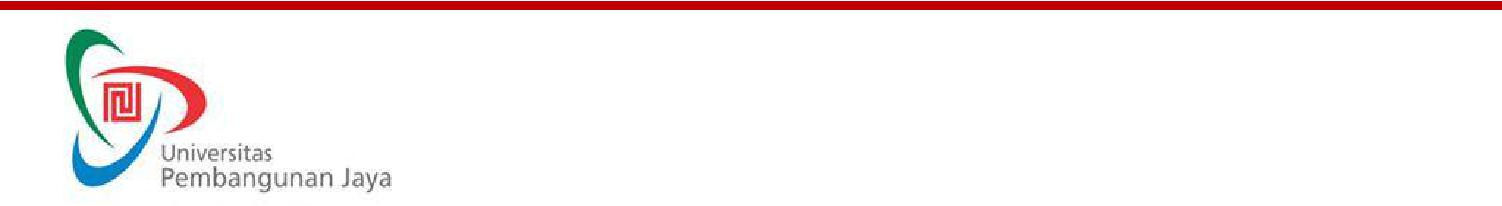 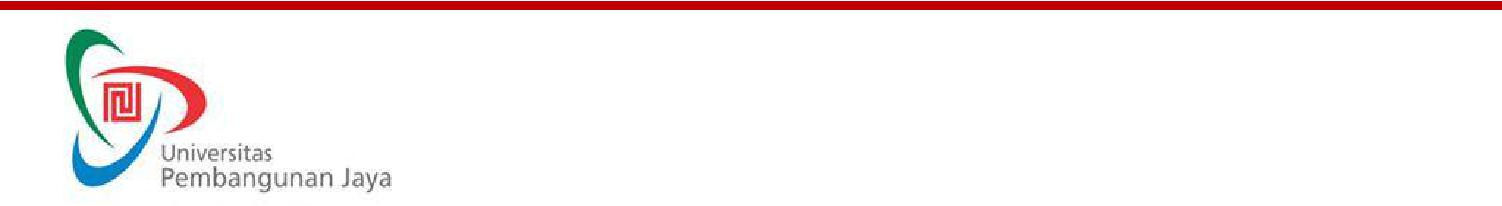 Nama Mahasiswa	: __________________________________________________NIM			: __________________________________________________Mata Kuliah		: __________________________________________________Semester		: Ganjil/Genap		Tahun Ajaran : _____________________Universitas Pembangunan Jaya, Jl. Cendrawasih Raya Blok B7/P Bintaro Jaya, Sawah Baru, Ciputat, Tangerang Selatan 15413H144,54,754,5H211,21,11,1L15161820L14565,5NoTanggalBahasanParaf12345678910111213141516